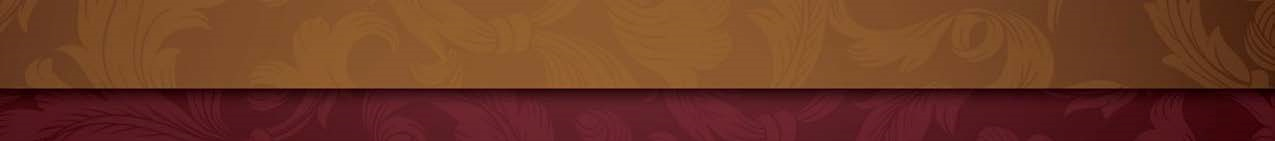 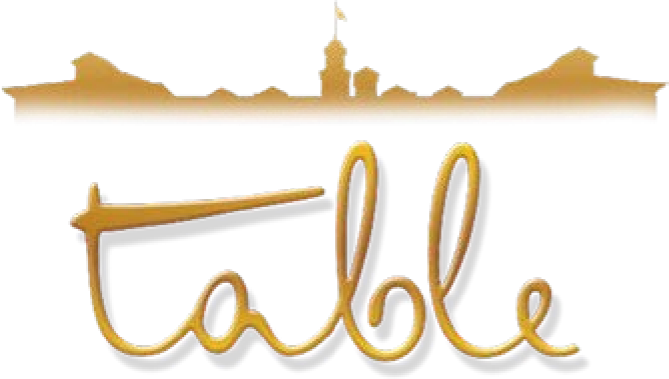 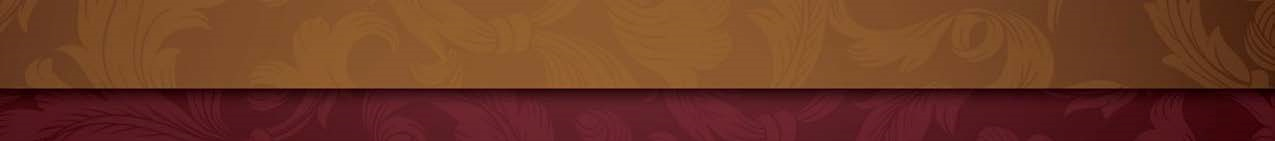 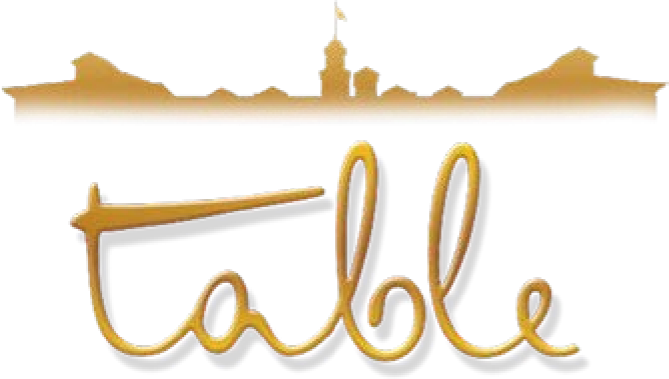 EJuly 21st & July 22ndGuest Chef Jake GrantPairings by Elevation Beer CompanyAMUSEDeviled EggsPimento CheeseElevation PilsnerFIRSTCream Cheese Stuffed Fried Green TomatoesSmoked Burrata, Heirloom Tomatoes, Spiced Molasses Vinaigrette, Lemon ChipsElevation Wave Wheel WitSECONDPan Seared PrawnsCrispy Polenta, Crab Salad, Pickled Oka, Red Eye Gravy                          Elevation AcideTHIRDPork Ribs, Chopped Brisket, Pulled PorkSides and Fixin’s Elevation Little Mo’DESSERTPeanut Butter Cookies, Brown Sugar and Banana Topping, Pecans, Whipped Cream, Bourbon Chocolate                                                                      Elevation Raspberry Gulch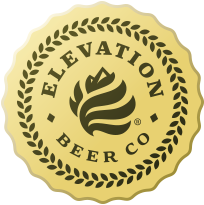 